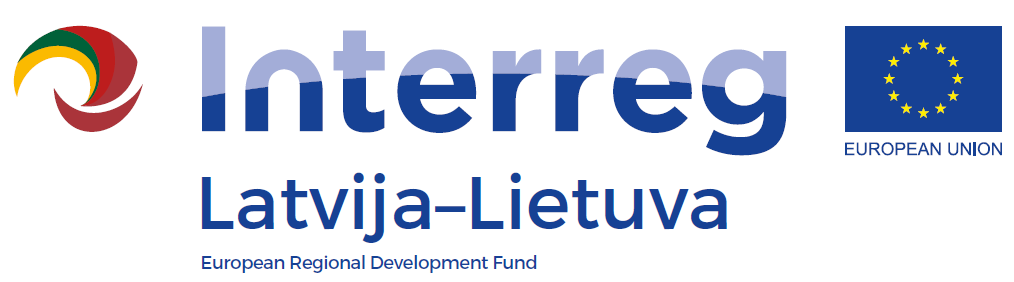 WEBINAR ON PROJECT REPORTING IN EMS WITHIN THE INTERREG V-A LATVIA-LITHUANIA PROGRAMME 2014-20203 February 2021Welcoming and technicalities					9:45 – 10:00Project reporting in Electronic Monitoring System (eMS):								10:00 – 12:30        (with one comfort break)Preparation of Partner Report(Questions and answers)Preparation of Consolidated Progress Report(Questions and answers)Practical task							